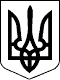 БЕРЕГІВСЬКА РАЙОННА ДЕРЖАВНА АДМІНІСТРАЦІЯЗАКАРПАТСЬКОЇ ОБЛАСТІР О З П О Р Я Д Ж Е Н Н Я03.10.2019                                            Берегове                                             №   323Про затвердження проекту землеустрою щодо відведення земелної ділянки, цільове призначення якої змінюєтьсяВідповідно до статей 6 і 39 Закону України „Про місцеві державні адміністрації”, статтей 20 і 207 Земельного кодексу України, постанови Кабінету Міністрів України від 17.11.1997 року № 1279 „Про розміри та порядок визначення втрат сільськогосподарського і лісогосподарського виробництва, які підлягають відшкодуванню”, розглянувши заяву фермерського господарства „Русетт”:1. Затвердити проект землеустрою  щодо відведення земельної ділянки, цільове призначення якої змінюється, площею  кадастровий номер 2120485600:03:000:0323, розташованої за межами населеного пункту на території Косонської сільської ради.2. Змінити цільове призначення земельної ділянки, зазначеної в пункті 1 цього розпорядження, із земель для ведення особистого селянського господарства на землі для розміщення та експлуатації будівель і споруд авіаційного транспорту.3. Фермерському господарству „Русетт” в двомісячний термін з дня прийняття цього розпорядження відшкодувати втрати  сільськогосподарського виробництва, спричинених вилученням сільськогосподарських угідь для цілей, не пов’язаних із веденням сільського господарства, в розмірі 63526,67 гривень.4. Контроль за виконанням цього розпорядження залишаю за собою. Голова державної адміністрації				        Іштван ПЕТРУШКА